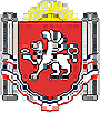 АДМИНИСТРАЦИЯ БЕРЕЗОВСКОГО СЕЛЬСКОГО ПОСЕЛЕНИЯРАЗДОЛЬНЕНСКОГО РАЙОНАРЕСПУБЛИКИ КРЫМПОСТАНОВЛЕНИЕ26 ноября 2021 г.                     	  	                                       			№ 360село БерезовкаО проведении годовой инвентаризациимуниципального имущества,находящегося в собственностиБерезовского сельского поселения         В соответствии с законом Республики Крым от 21.08.2014 года № 54-ЗКР «Об основах местного самоуправления в Республике Крым», Федеральным законом от 06.10.2003 года № 131-ФЗ «Об общих принципах организации местного самоуправления в Российской Федерации», от 06.12.2011 года № 402-ФЗ «О бухгалтерском учете», приказом Министерства финансов РФ от 13.10.2003 года № 91н «Об утверждении методических указаний по бухгалтерскому учету основных средств», приказом Министерства финансов РФ от 13.06.1995 года № 49 «Об утверждении Методических указаний по инвентаризации имущества и финансовых обязательств», инструкцией № 157н, Уставом муниципального образования Березовское сельское поселение Раздольненского района Республики Крым,  в связи с составлением годовой бухгалтерской отчетностиПОСТАНОВЛЯЮ:1. Провести инвентаризацию муниципального имущества, находящегося в собственности Березовского сельского поселения (Ответственный: постоянно действующая инвентаризационная комиссия при Администрации Березовского сельского поселения).2. Срок проведения инвентаризации с 26.11.2021 г. по 10.12.2021 г.3. Обнародовать настоящее постановление на информационных стендах населенных пунктов Березовского сельского поселения и на официальном сайте Администрации Березовского сельского поселения в сети Интернет (http:/berezovkassovet.ru/).4. Настоящее постановление вступает в силу со дня его официального обнародования.Председатель Березовского сельского совета –глава Администрации Березовского сельского поселения                                                                               А.Б. Назар                                                                                         